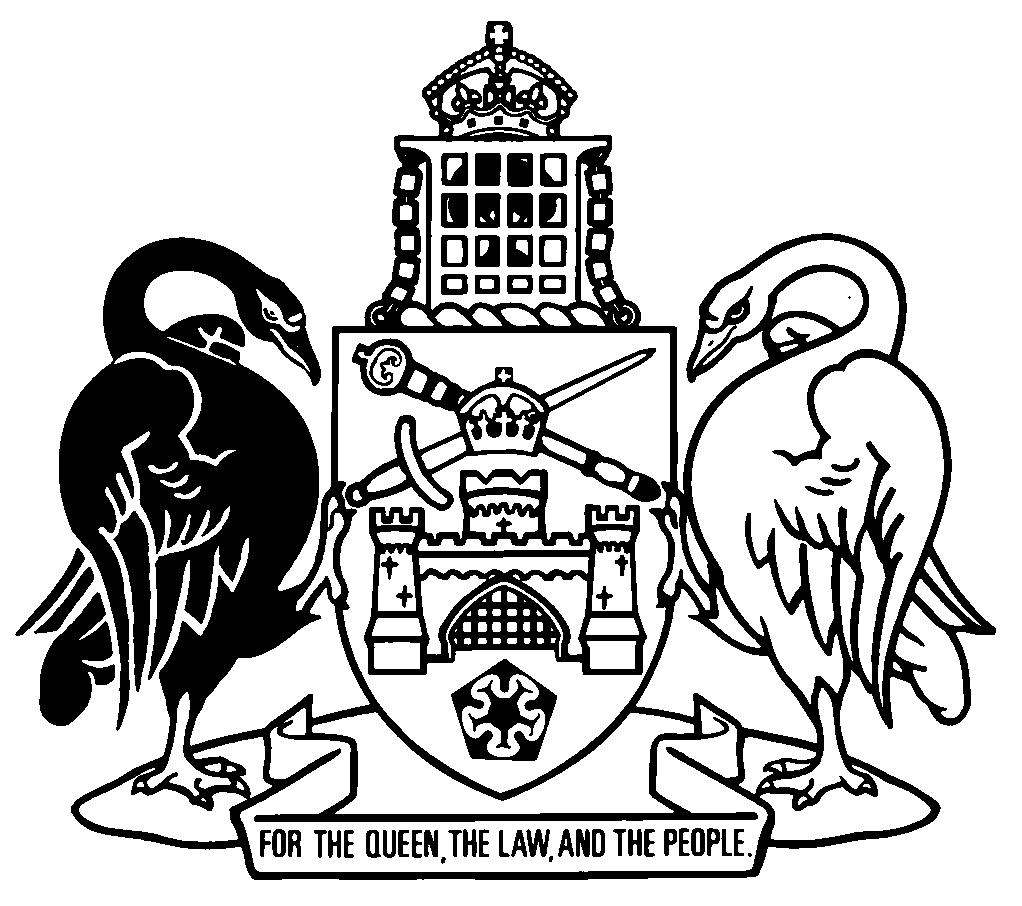 Australian Capital TerritoryElectoral Regulation 1993    SL1993-24made under theElectoral Act 1992Republication No 22Effective:  21 August 2019 – 1 May 2023Republication date: 26 November 2020Last amendment made by SL2019-9About this republicationThe republished lawThis is a republication of the Electoral Regulation 1993, made under the Electoral Act 1992 (including any amendment made under the Legislation Act 2001, part 11.3 (Editorial changes)) as in force on 26 November 2020.  It also includes any commencement, amendment, repeal or expiry affecting this republished law to 21 August 2019.  The legislation history and amendment history of the republished law are set out in endnotes 3 and 4. Kinds of republicationsThe Parliamentary Counsel’s Office prepares 2 kinds of republications of ACT laws (see the ACT legislation register at www.legislation.act.gov.au):authorised republications to which the Legislation Act 2001 appliesunauthorised republications.The status of this republication appears on the bottom of each page.Editorial changesThe Legislation Act 2001, part 11.3 authorises the Parliamentary Counsel to make editorial amendments and other changes of a formal nature when preparing a law for republication.  Editorial changes do not change the effect of the law, but have effect as if they had been made by an Act commencing on the republication date (see Legislation Act 2001, s 115 and s 117).  The changes are made if the Parliamentary Counsel considers they are desirable to bring the law into line, or more closely into line, with current legislative drafting practice.  This republication does not include amendments made under part 11.3 (see endnote 1).Uncommenced provisions and amendmentsIf a provision of the republished law has not commenced, the symbol  U  appears immediately before the provision heading.  Any uncommenced amendments that affect this republished law are accessible on the ACT legislation register (www.legislation.act.gov.au). For more information, see the home page for this law on the register.ModificationsIf a provision of the republished law is affected by a current modification, the symbol  M  appears immediately before the provision heading.  The text of the modifying provision appears in the endnotes.  For the legal status of modifications, see the Legislation Act 2001, section 95.PenaltiesAt the republication date, the value of a penalty unit for an offence against this law is $160 for an individual and $810 for a corporation (see Legislation Act 2001, s 133).Australian Capital TerritoryElectoral Regulation 1993made under theElectoral Act 1992Contents	Page	1	Name of regulation	2	2	Dictionary	2	3	Notes	2	4	Use of roll information—public health—Act, s 65	2	4A	Use of roll information—contacting former Totalcare employees	3	4AA	Use of roll information—deceased estates—Act, s 65	4	4AB	Use of roll information—taxation—Act, s 65	4	5	Prescribed entity—Act, s 67 (1) (b)	4	5A	Declaration ballot papers	4Dictionary		5Endnotes		6	1	About the endnotes	6	2	Abbreviation key	6	3	Legislation history	7	4	Amendment history	11	5	Earlier republications	14Australian Capital TerritoryElectoral Regulation 1993     made under theElectoral Act 19921	Name of regulationThis regulation is the Electoral Regulation 1993.2	DictionaryThe dictionary at the end of this regulation is part of this regulation.Note 1	The dictionary at the end of this regulation defines certain terms used in this regulation.Note 2	A definition in the dictionary applies to the entire regulation unless the definition, or another provision of the regulation, provides otherwise or the contrary intention otherwise appears (see Legislation Act, s 155 and s 156 (1)).3	NotesA note included in this regulation is explanatory and is not part of this regulation.Note	See the Legislation Act, s 127 (1), (4) and (5) for the legal status of notes.4	Use of roll information—public health—Act, s 65	(1)	The chief health officer is a prescribed authority. 	(2)	The following are prescribed purposes:	(a)	maintaining the cancer register under the Public Health Regulation 2000, section 46; 	(b)	contacting women to offer breast cancer screening and prevention services; 	(c)	contacting people aged 45 to 49 years for health assessment.	(3)	The chief health officer may give roll information to another person or entity if the only use of the information authorised by the chief health officer is for a prescribed purpose under this section.	(4)	A person or entity given roll information under subsection (3) may only use the information for a prescribed purpose under this section.4A	Use of roll information—contacting former Totalcare employees	(1)	For the Act, section 65 (Provision of roll information to prescribed authorities)—	(a)	the director-general of Treasury is a prescribed authority; and	(b)	assisting the director-general of Treasury to contact a former Totalcare employee about superannuation is a prescribed purpose.	(2)	The director-general of Treasury may give roll information to another person or entity if the only use of the information authorised by the director-general is to contact a former Totalcare employee about superannuation.	(3)	A person or entity given roll information under subsection (2) may only use the information for contacting a former Totalcare employee  about superannuation.	(4)	In this section:director-general of Treasury means the director-general of the Treasury Directorate.superannuation includes any superannuation matter associated with a person’s former employment with Totalcare. Totalcare means Totalcare Industries Limited ABN 70 054 435 746.4AA	Use of roll information—deceased estates—Act, s 65	(1)	The public trustee and guardian is a prescribed authority.	(2)	Administration of deceased estates is a prescribed purpose.	(3)	The public trustee and guardian may give roll information to another person or entity if the only use of the information authorised by the public trustee and guardian is to administer a deceased estate.	(4)	A person or entity given roll information under subsection (3) may only use the information for a prescribed purpose under this section.4AB	Use of roll information—taxation—Act, s 65	(1)	The commissioner for revenue is a prescribed authority.	(2)	The administration or enforcement of a tax law is a prescribed purpose.	(3)	The commissioner for revenue may give roll information to another person or entity if the only use of the information authorised by the commissioner for revenue is to administer or enforce a tax law.	(4)	A person or entity given roll information under subsection (3) may only use the information to administer or enforce a tax law.5	Prescribed entity—Act, s 67 (1) (b)The ActewAGL retail partnership ABN 46 221 314 841 (Icon Retail Investments Limited ABN 23 074 371 207 and AGL ACT Retail Investments Pty Ltd ABN 53 093 631 586) is prescribed.5A	Declaration ballot papersThe heading to be printed or endorsed on a ballot paper to be used for declaration voting must be the heading to a ballot paper set out in the Act, schedule 1 modified by inserting Declaration next to Ballot paper.Dictionary(see s 2)Note 1	The Legislation Act contains definitions and other provisions relevant to this regulation.Note 2	For example, the Legislation Act, dict, pt 1, defines the following terms:	chief health officer	commissioner for revenue	director-general (see s 163)	entity	public trustee and guardian.Note 3	Terms used in this regulation have the same meaning that they have in the Electoral Act 1992 (see Legislation Act, s 148).  For example, the following terms are defined in the Electoral Act 1992, dict:	ballot paper	roll.roll information means a copy of a roll or of information contained on a roll.tax law—see the Taxation Administration Act 1999, section 4.Endnotes1	About the endnotesAmending and modifying laws are annotated in the legislation history and the amendment history.  Current modifications are not included in the republished law but are set out in the endnotes.Not all editorial amendments made under the Legislation Act 2001, part 11.3 are annotated in the amendment history.  Full details of any amendments can be obtained from the Parliamentary Counsel’s Office.Uncommenced amending laws are not included in the republished law.  The details of these laws are underlined in the legislation history.  Uncommenced expiries are underlined in the legislation history and amendment history.If all the provisions of the law have been renumbered, a table of renumbered provisions gives details of previous and current numbering.  The endnotes also include a table of earlier republications.2	Abbreviation key3	Legislation historyThis regulation was originally the Electoral Regulations.  It was renamed by the Electoral Regulations Amendment SL2000-43 (see s 4) and under the Legislation Act 2001.Electoral Regulation 1993 SL1993-24notified 11 June 1993 (Gaz 1993 No S106)commenced 11 June 1993 (s 2)as amended byElectoral Regulations (Amendment) SL1994-16notified 17 May 1994 (Gaz 1994 No S88)commenced 17 May 1994 (s 2)Electoral Regulations (Amendment) SL1994-39notified 16 November 1994 (Gaz 1994 No S260)commenced 16 November 1994 (s 1)Electoral Regulations (Amendment) SL1995-4notified 12 January 1995 (Gaz 1995 No S19)commenced 12 January 1995 (s 1)Electoral Regulations (Amendment) SL1995-45notified 15 December 1995 (Gaz 1995 No S309)commenced 15 December 1995 (s 1)Electoral Regulations (Amendment) SL1997-5notified 25 March 1997 (Gaz 1997 No S75)commenced 25 March 1997 (s 1)Electoral Regulations (Amendment) SL1997-28notified 27 October 1997 (Gaz 1997 No S324)commenced 27 October 1997 (s 1)Remuneration Tribunal (Consequential Amendments) Act 1997 A1997-41 sch 2 (as am by A2002-49 amdt 3.222)notified 19 September 1997 (Gaz 1997 No S264)commenced 24 September 1997 (s 2 as am by A2002-49 amdt 3.222)Electoral Regulations (Amendment) SL1997-34notified 28 November 1997 (Gaz 1997 No S383)s 4 (b) commenced 1 December 1997 (s 1 (2))remainder commenced 28 November 1997 (s 1 (1))Electoral Regulations Amendment SL2000-43notified 2 November 2000 (Gaz 2000 No 44)commenced 2 November 2000 (s 1)Legislation (Consequential Amendments) Act 2001 A2001-44 pt 121notified 26 July 2001 (Gaz 2001 No 30)s 1, s 2 commenced 26 July 2001 (IA s 10B)pt 121 commenced 12 September 2001 (s 2 and see Gaz 2001 No S65)Electoral Amendment Regulations 2002 (No 1) SL2002-22notified LR 9 August 2002s 1, s 2 commenced 9 August 2002 (LA s 75 (1))remainder commenced 10 August 2002 (s 2)Statute Law Amendment Act 2002 A2002-30 pt 3.22notified LR 16 September 2002s 1, s 2 taken to have commenced 19 May 1997 (LA s 75 (2))pt 3.22 commenced 17 September 2002 (s 2 (1))Statute Law Amendment Act 2002 (No 2) A2002-49 amdt 3.222notified LR 20 December 2002s 1, s 2 taken to have commenced 7 October 1994 (LA s 75 (2))amdt 3.222 commenced 24 September 1997 (s 2 (3))Note	This Act only amends the Remuneration Tribunal (Consequential Amendments) Act 1997 A1997-41.Electoral Amendment Regulations 2004 (No 1) SL2004-6notified LR 16 February 2004s 1, s 2 commenced 16 February 2004 (LA s 75 (1))remainder commenced 17 February 2004 (s 2)repealed by disallowance 18 March 2004 (AR2004-1)Statute Law Amendment Act 2007 A2007-3 sch 3 pt 3.34notified LR 22 March 2007s 1, s 2 taken to have commenced 1 July 2006 (LA s 75 (2))sch 3 pt 3.34 commenced 12 April 2007 (s 2 (1))Electoral Legislation Amendment Act 2008 A2008-13 sch 2notified LR 20 May 2008s 1, s 2 commenced 20 May 2008 (LA s 75 (1))sch 2 commenced 21 May 2008 (s 2)Electoral Amendment Regulation 2008 (No 1) SL2008-43notified LR 18 September 2008s 1, s 2 commenced 18 September 2008 (LA s 75 (1))remainder commenced 19 September 2008 (s 2)Electoral Amendment Regulation 2009 (No 1) SL2009-50notified LR 16 October 2009s 1, s 2 commenced 16 October 2009 (LA s 75 (1))remainder commenced 17 October 2009 (s 2)Administrative (One ACT Public Service Miscellaneous Amendments) Act 2011 A2011-22 sch 1 pt 1.60notified LR 30 June 2011s 1, s 2 commenced 30 June 2011 (LA s 75 (1))sch 1 pt 1.60 commenced 1 July 2011 (s 2 (1))Electoral Legislation Amendment Act 2012 A2012-1 pt 3notified LR 28 February 2012s 1, s 2 commenced 28 February 2012 (LA s 75 (1))pt 3 commenced 29 February 2012 (s 2)Electoral Amendment Act 2012 A2012-28 sch 1 pt 1.1notified LR 18 May 2012s 1, s 2 commenced 18 May 2012 (LA s 75 (1))sch 1 pt 1.1 commenced 1 July 2012 (s 2)Electoral Amendment Regulation 2013 (No 1) SL2013-13notified LR 12 June 2013s 1, s 2 commenced 12 June 2013 (LA s 75 (1))remainder commenced 13 June 2013 (s 2)Statute Law Amendment Act 2015 A2015-15 sch 3 pt 3.6notified LR 27 May 2015s 1, s 2 commenced 27 May 2015 (LA s 75 (1))sch 3 pt 3.6 commenced 10 June 2015 (s 2)Protection of Rights (Services) Legislation Amendment Act 2016 (No 2) A2016-13 sch 1 pt 1.19notified LR 16 March 2016s 1, s 2 commenced 16 March 2016 (LA s 75 (1))sch 1 pt 1.19 commenced 1 April 2016 (s 2 and see Protection of Rights (Services) Legislation Amendment Act 2016 A2016-1 s 2)Electoral Amendment Regulation 2019 (No 1) SL2019-9notified LR 23 May 2019s 1, s 2 commenced 23 May 2019 (LA s 75 (1))remainder commenced 21 August 2019 (see A1992-71 s 341 (4) (b))4	Amendment historyPreliminarypt 1 hdg	ins SL1994-39 s 3	om SL2000-43 s 3Name of regulations 1	sub SL2000-43 s 4	am R10 LADictionarys 2	om A2001-44 amdt 1.1401	ins A2007-3 amdt 3.177	om A2008-13 amdt 2.1	ins SL2008-43 s 4Notess 3	om SL2004-6 s 4	revived AR2004-1	sub A2007-3 amdt 3.177	om A2008-13 amdt 2.1	ins SL2008-43 s 4	def Act om A2001-44 amdt 1.1402	def City of  ins SL1997-34 s 3	sub A2002-30 amdt 3.354	om SL2004-6 s 4	revived AR2004-1	om A2007-3 amdt 3.177	def government agency ins SL1997-34 s 3	om SL2004-6 s 4	revived AR2004-1	om A2007-3 amdt 3.177Electoral Commissionpt 2 hdg	ins SL1994-39 s 4	om A1997-41 sch 2Prescribed organisations—ballotss 3A	ins SL1997-5 s 3	om A1997-41 sch 2Use of roll information—public health—Act, s 65s 4	sub SL1994-16 s 3	am SL1995-45 s 3; SL1997-5 s 4	om A1997-41 sch 2	ins SL2000-43 s 5	am SL2008-43 s 5	sub SL2013-13 s 4Use of roll information—contacting former Totalcare employeess 4A	ins SL2008-43 s 6	am A2011-22 amdt 1.191, amdt 1.192Use of roll information—deceased estates—Act, s 65s 4AA	ins SL2013-13 s 5	am A2016-13 amdt 1.57Use of roll information—taxation—Act, s 65s 4AB	ins SL2019-9 s 4Prescribed entity—Act, s 67 (1) (b)s 5	am SL1994-16 s 4	om A1997-41 sch 2	ins SL2002-22 s 4	am A2015-15 amdt 3.37Ballot paperspt 2A hdg	ins SL1995-4 s 3	om SL2000-43 s 6Declaration ballot paperss 5A	ins SL1995-4 s 3	am A2012-1 s 20Dissemination of electoral matterpt 3 hdg	ins SL1994-39 s 5	om SL1997-5 s 5	ins SL1997-28 s 3	om SL2000-43 s 6Amounts received by associated entities—Act, s 232 (4) (c)s 6 hdg	sub A2002-30 amdt 3.355s 6	ins SL1994-39 s 5	om SL1997-5 s 5	ins SL1997-28 s 3	am SL1997-34 s 4; A2002-30 amdt 3.355, amdt 3.356	sub SL2004-6 s 5	prev s 6 revived AR2004-1	om A2008-13 amdt 2.1	ins SL2009-50 s 4	(2), (3) exp 1 July 2010 (s 6 (3))	om A2012-28 amdt 1.1Dictionarydict	ins A2007-3 amdt 3.178	om A2008-13 amdt 2.2	ins SL2008-43 s 7	am A2011-22 amdt 1.193; SL2013-13 s 6; A2016-13 amdt 1.58; SL2019-9 s 5	def City of Canberra Arms ins A2007-3 amdt 3.178	om A2008-13 amdt 2.2	def government agency ins A2007-3 amdt 3.178	om A2008-13 amdt 2.2	def roll information ins SL2008-43 s 7	def tax law ins SL2019-9 s 65	Earlier republicationsSome earlier republications were not numbered. The number in column 1 refers to the publication order.Since 12 September 2001 every authorised republication has been published in electronic pdf format on the ACT legislation register.  A selection of authorised republications have also been published in printed format. These republications are marked with an asterisk (*) in column 1.  Electronic and printed versions of an authorised republication are identical. ©  Australian Capital Territory 2019A = ActNI = Notifiable instrumentAF = Approved formo = orderam = amendedom = omitted/repealedamdt = amendmentord = ordinanceAR = Assembly resolutionorig = originalch = chapterpar = paragraph/subparagraphCN = Commencement noticepres = presentdef = definitionprev = previousDI = Disallowable instrument(prev...) = previouslydict = dictionarypt = partdisallowed = disallowed by the Legislative r = rule/subruleAssemblyreloc = relocateddiv = divisionrenum = renumberedexp = expires/expiredR[X] = Republication NoGaz = gazetteRI = reissuehdg = headings = section/subsectionIA = Interpretation Act 1967sch = scheduleins = inserted/addedsdiv = subdivisionLA = Legislation Act 2001SL = Subordinate lawLR = legislation registersub = substitutedLRA = Legislation (Republication) Act 1996underlining = whole or part not commencedmod = modified/modificationor to be expiredRepublication NoAmendments toRepublication date1SL1995-431 January 19952SL1997-531 March 19973SL1997-3431 December 19974SL1997-3431 August 19995A2001-4412 September 20016SL2002-2210 August 20027A2002-3017 September 20027 (RI)A2002-30 † 19 February 20038SL2004-617 February 20049SL2004-619 March 200410SL2004-63 November 200411A2007-312 April 200712*A2008-1321 May 200813SL2008-4319 September 200814SL2009-5017 October 200915SL2009-502 July 201016SL2011-221 July 201117A2012-129 February 201218A2012-281 July 201219SL2013-1313 June 201320A2015-1510 June 201521A2016-131 April 2016† includes retrospective amendments by A2002-49† includes retrospective amendments by A2002-49† includes retrospective amendments by A2002-49